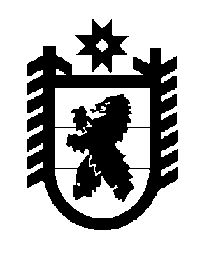 Российская Федерация Республика Карелия    ПРАВИТЕЛЬСТВО РЕСПУБЛИКИ КАРЕЛИЯПОСТАНОВЛЕНИЕот  15 января 2019 года № 6-Пг. Петрозаводск О разграничении имущества, находящегося в муниципальной собственности Пудожского муниципального районаВ соответствии с Законом Республики Карелия от 3 июля 2008 года 
№ 1212-ЗРК «О реализации части 111 статьи 154 Федерального закона 
от 22 августа 2004 года № 122-ФЗ «О внесении изменений в законодательные акты Российской Федерации и признании утратившими силу некоторых законодательных актов Российской Федерации в связи с принятием федеральных законов «О внесении изменений и дополнений в Федеральный закон «Об общих принципах организации законодательных (представительных) и исполнительных органов государственной власти субъектов 
Российской Федерации» и «Об общих принципах организации местного самоуправления в Российской Федерации» Правительство Республики Карелия п о с т а н о в л я е т:1. Утвердить перечень имущества, находящегося в муниципальной собственности Пудожского муниципального района, передаваемого в муниципальную собственность Прионежского муниципального района, согласно приложению.2. Право собственности на передаваемое имущество возникает у Прионежского муниципального района со дня вступления в силу настоящего постановления. Глава								         А. О. ПарфенчиковРеспублики КарелияПриложениек постановлению Правительства Республики Карелияот 15 января 2019 года № 6-ППереченьимущества, находящегося в муниципальной собственности Пудожского муниципального района, передаваемого в муниципальную собственность Прионежского муниципального района_____________№ п/пНаименование имуществаАдрес местонахождения имуществаИндивидуализирующие характеристики имущества1234Квартирас. Заозерье, ул. Заречная, д. 6, кв. 1общая площадь 50,2 кв. м, кадастровый номер 10:20:0020111:596Квартирас. Заозерье, ул. Заречная, д. 6, кв. 2общая площадь 44,8 кв. м, кадастровый номер 10:20:0020111:566Квартирас. Заозерье, ул. Заречная, д. 6, кв. 5общая площадь 50,3 кв. м, кадастровый номер 10:20:0020111:572Квартирас. Заозерье, ул. Заречная, д. 6, кв. 6общая площадь 45,0 кв. м, кадастровый номер 10:20:0020111:574Квартирас. Заозерье, ул. Заречная, д. 6, кв. 7общая площадь 52,2 кв. м, кадастровый номер 10:20:0020111:576Квартирас. Заозерье, ул. Заречная, д. 6, кв. 9общая площадь 50,0 кв. м, кадастровый номер 10:20:0020111:580Квартирас. Заозерье, ул. Заречная, д. 6, кв. 11общая площадь 52,5 кв. м, кадастровый номер 10:20:0020111:582Квартирас. Заозерье, ул. Заречная, д. 6, кв. 15общая площадь 44,7 кв. м, кадастровый номер 10:20:0020111:586Квартирас. Заозерье, ул. Заречная, д. 6, кв. 16общая площадь 44,7 кв. м, кадастровый номер 10:20:0020111:587Квартирас. Заозерье, ул. Заречная, д. 6, кв. 17общая площадь 45,0 кв. м, кадастровый номер 10:20:0020111:5881234Квартирас. Заозерье, ул. Заречная, д. 6, кв. 19общая площадь 44,7 кв. м, кадастровый номер 10:20:0020111:590Квартирас. Заозерье, ул. Заречная, д. 6, кв. 20общая площадь 44,6 кв. м, кадастровый номер 10:20:0020111:591Квартирас. Заозерье, ул. Заречная, д. 6, кв. 24общая площадь 44,6 кв. м, кадастровый номер 10:20:0020111:595Квартирас. Заозерье, ул. Заречная, д. 6а, кв. 1общая площадь 49,4 кв. м, кадастровый номер 10:20:0020111:540Квартирас. Заозерье, ул. Заречная, д. 6а, кв. 2общая площадь 66,7 кв. м, кадастровый номер 10:20:0020111:541Квартирас. Заозерье, ул. Заречная, д. 6а, кв. 3общая площадь 73,7 кв. м, кадастровый номер 10:20:0020111:542Квартирас. Заозерье, ул. Заречная, д. 6а, кв. 5общая площадь 66,9 кв. м, кадастровый номер 10:20:0020111:544Квартирас. Заозерье, ул. Заречная, д. 6а, кв. 6общая площадь 58,8 кв. м, кадастровый номер 10:20:0020111:561Квартирас. Заозерье, ул. Заречная, д. 6а, кв. 8общая площадь 55,0 кв. м, кадастровый номер 10:20:0020111:547Квартирас. Заозерье, ул. Заречная, д. 6а, кв. 15общая площадь 47,5 кв. м, кадастровый номер 10:20:0020111:554Квартирас. Заозерье, ул. Заречная, д. 6а, кв. 16общая площадь 66,7 кв. м, кадастровый номер 10:20:0020111:555Квартирас. Заозерье, ул. Заречная, д. 6а, кв. 18общая площадь 44,4 кв. м, кадастровый номер 10:20:0020111:557Квартирас. Заозерье, ул. Заречная, д. 6а, кв. 20общая площадь 44,7 кв. м, кадастровый номер 10:20:0020111:559